令和６年度　認定こども園　第一南幼稚園　重要事項説明書　　　　　　１　園の概要２　施設・設備の概要　３　園の目的、運営方針４　園の特色ある教育・保育の内容５　年間の主な行事・活動６　園医等（１）　内科（２）　歯科　（３）　薬剤師７　職員体制８　教育・保育を提供する曜日・時間・休園日等開園している時間：７時３０分～１８時３０分【１号認定子ども（教育標準時間認定）】【２号認定子ども・３号認定子ども（保育認定）】９　⑧意外に提供する保育サービス等１０　利用料金ただし、青森市特定教育。保育施設及び特定地域型保育事業等の運営に関する基準を定める条例第１３条第４項の規定により、次のとおり実費を徴収する。ただし、同項の規定により免除される費用については、この限りでない。１１　利用の開始及び終了等に関する事項利用の開始本園の利用開始に当たり、１号認定子どもについては、保護が本園に直接申し込むものとする。利用の申し込みのあった１号認定子どもと現に本園を利用している１号認定子どもの総数が１号認定の子どもの利用定員の総数を超える場合については、青森市特定教育・保育施設及び特定地域型保育事業の運営に関する基準を定める条例第６条第１項の規定により、申込みを受けた順序により決定する。転園及び休園　　　　　　　転園、退園又は休園しようとする子どもの保護者は、理由を記して園長に　　　願い出でるものとする。休園は1か月単位とし、３か月までとする。休園の場合は、基本保育料、　　　　　特別活動および施設整備費は返金しない。ただし休園の場合に限り、給食費の単価にその月の食数を乗じた額を返金する。やむをえない事情がある場合は園長の判断により返金する。また通園送迎費に関しては全額返金する。　利用の終了本園は、次に掲げる場合に、教育・保育の提供を終了するものとする。　　　　　　  (1) １号認定子ども及び２号認定子どもが小学校就学の始期に達したとき　　　　　　　(2) ２号認定子ども及び３号認定子どもの保護者が、子ども・子育て支援法施行規則（平成２６年内閣府令第４４号）第１条の規定に該当しなくなったとき　　　　　　　(3) その他利用継続について、重大な支障又は困難が生じたとき１２　緊急時における対応　　教育・保育の提供中に、園児の健康状態の急変、その他緊急事態が生じたときは、園児の保護者の方があらかじめ指定した緊急連絡先に連絡します。また、園医又は園児の主治医に相談する等の措置を講じます。　　また、園児の引渡しについては、原則として保護者又は保護者に代わる家族の方に直接行いますが、災害等発生時には、状況に応じてあらかじめ指定した方法により行います。保護者と連絡が取れない場合には、園児の身体の安全を最優先させ、本園が責任を持って対応しますので、あらかじめ御了承願います。１３　非常災害時の対策・防犯対策１４　避難場所１５　苦情相談体制受付方法：例）面接、電話、文書などの方法により、相談・苦情を受け付けています。１６　賠償責任保険の加入状況１７　個人情報の保護について（１）　本園は、就業規則や個人情報保護規程で個人情報保護の規定を定めており、これに従って世帯所得及びこれに基づく毎月の保育料に関する情報等の個人情報を厳重に管理します。（２）　教育・保育の提供に当たって職員が知り得た個人情報、秘密は、法令による場合を除くほか、保護者の同意を得ずに第三者に提供することはありません。１８　その他保護者に説明すべき事項本園は、重要事項説明書により、教育・保育の質の向上を図るための特別教育活動及び施設整備費、給食費、行事費、バス利用料の使途及び金額並びに理由について説明を行いました。　認定こども園名：認定こども園　第一南幼稚園　所在地　：青森市緑二丁目１０番地の１０ 　説明者職氏名：園長　　氏名　　伊藤慎悟私は、重要事項説明書により、教育・保育の質の向上を図るための特別教育活動及び施設整備費、給食費、行事費、バス利用料の使途及び金額並びに理由について説明を受け、同意しました。　　　令和　　年　　月　　日保護者住所：　児童氏名　：　保護者氏名：　　　　　　　　　　　　　　　印（署名でも可）　児童から見た続柄：設置者学校法人　公徳学園学校法人　公徳学園学校法人　公徳学園学校法人　公徳学園学校法人　公徳学園学校法人　公徳学園学校法人　公徳学園種別幼稚園型認定こども園幼稚園型認定こども園幼稚園型認定こども園幼稚園型認定こども園幼稚園型認定こども園幼稚園型認定こども園幼稚園型認定こども園園の名称認定こども園　第一南幼稚園認定こども園　第一南幼稚園認定こども園　第一南幼稚園認定こども園　第一南幼稚園認定こども園　第一南幼稚園認定こども園　第一南幼稚園認定こども園　第一南幼稚園所在地青森市緑二丁目１０番地の１０青森市緑二丁目１０番地の１０青森市緑二丁目１０番地の１０青森市緑二丁目１０番地の１０青森市緑二丁目１０番地の１０青森市緑二丁目１０番地の１０青森市緑二丁目１０番地の１０電話番号・FAX017-774-2262・017-774-2262017-774-2262・017-774-2262017-774-2262・017-774-2262017-774-2262・017-774-2262017-774-2262・017-774-2262017-774-2262・017-774-2262017-774-2262・017-774-2262ホームページhttp://www.1-minami.comhttp://www.1-minami.comhttp://www.1-minami.comhttp://www.1-minami.comhttp://www.1-minami.comhttp://www.1-minami.comhttp://www.1-minami.com園長氏名伊藤　慎悟伊藤　慎悟伊藤　慎悟伊藤　慎悟伊藤　慎悟伊藤　慎悟伊藤　慎悟開設年月日昭和５４年4月１日昭和５４年4月１日昭和５４年4月１日昭和５４年4月１日昭和５４年4月１日昭和５４年4月１日昭和５４年4月１日利用定員（年齢別）０歳児１歳児２歳児３歳児４歳児５歳児利用定員（年齢別）1号定員－－－４５人４５人４５人利用定員（年齢別）2号定員－－－２０人２０人２０人利用定員（年齢別）3号定員６人7人7人－－－敷地面積敷地面積敷地面積２、６１８．６㎡園舎構造構造鉄筋コンクリート（一部鉄骨）造　　２階建て園舎延床面積１階６０６．５５㎡園舎延床面積２階５４３．９１㎡園舎延床面積その他㎡園舎延床面積合計１１５０．４６㎡園庭面積園庭面積園庭面積１，９６９．８２㎡施設の写真（正面）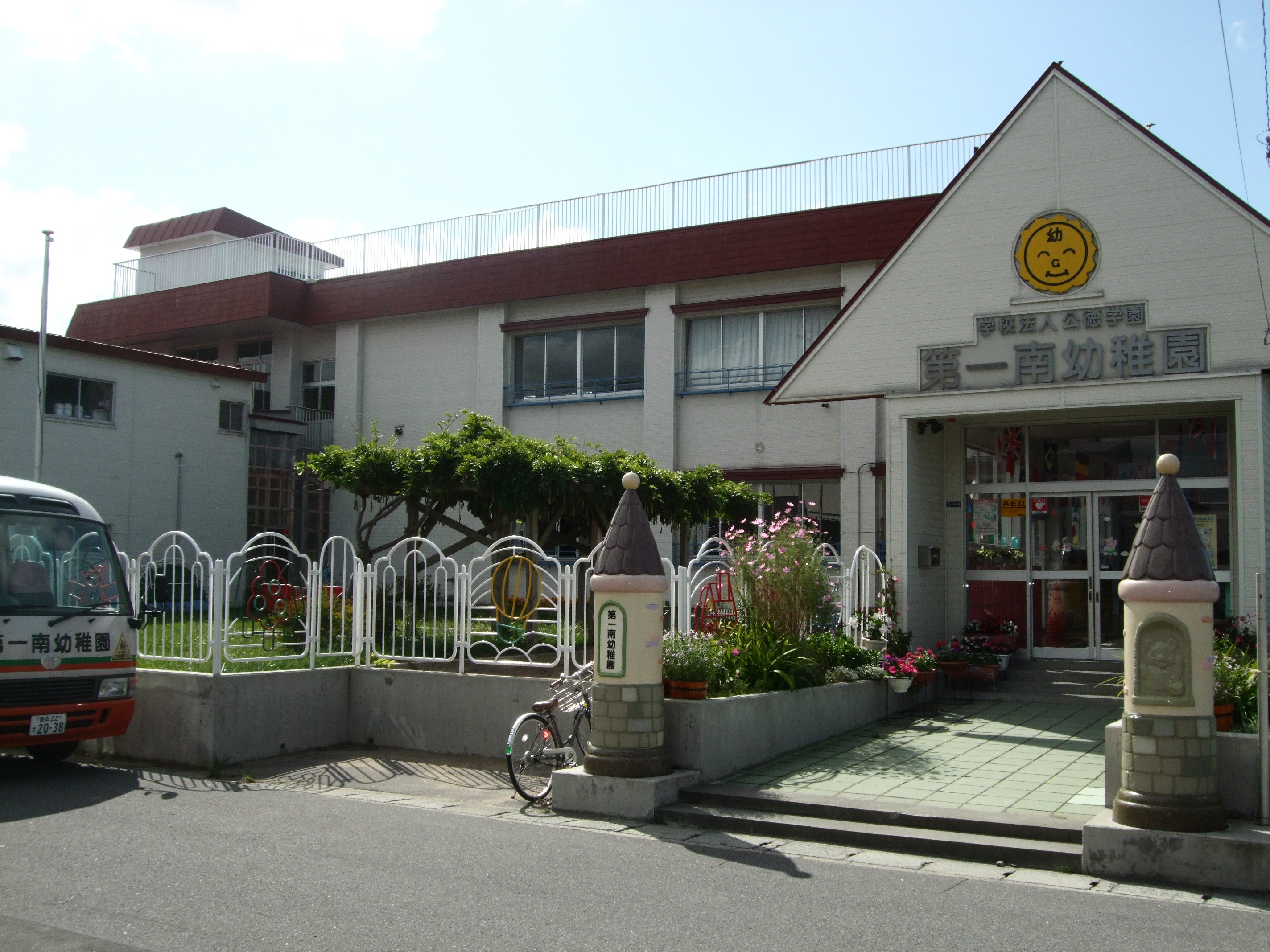 施設の案内図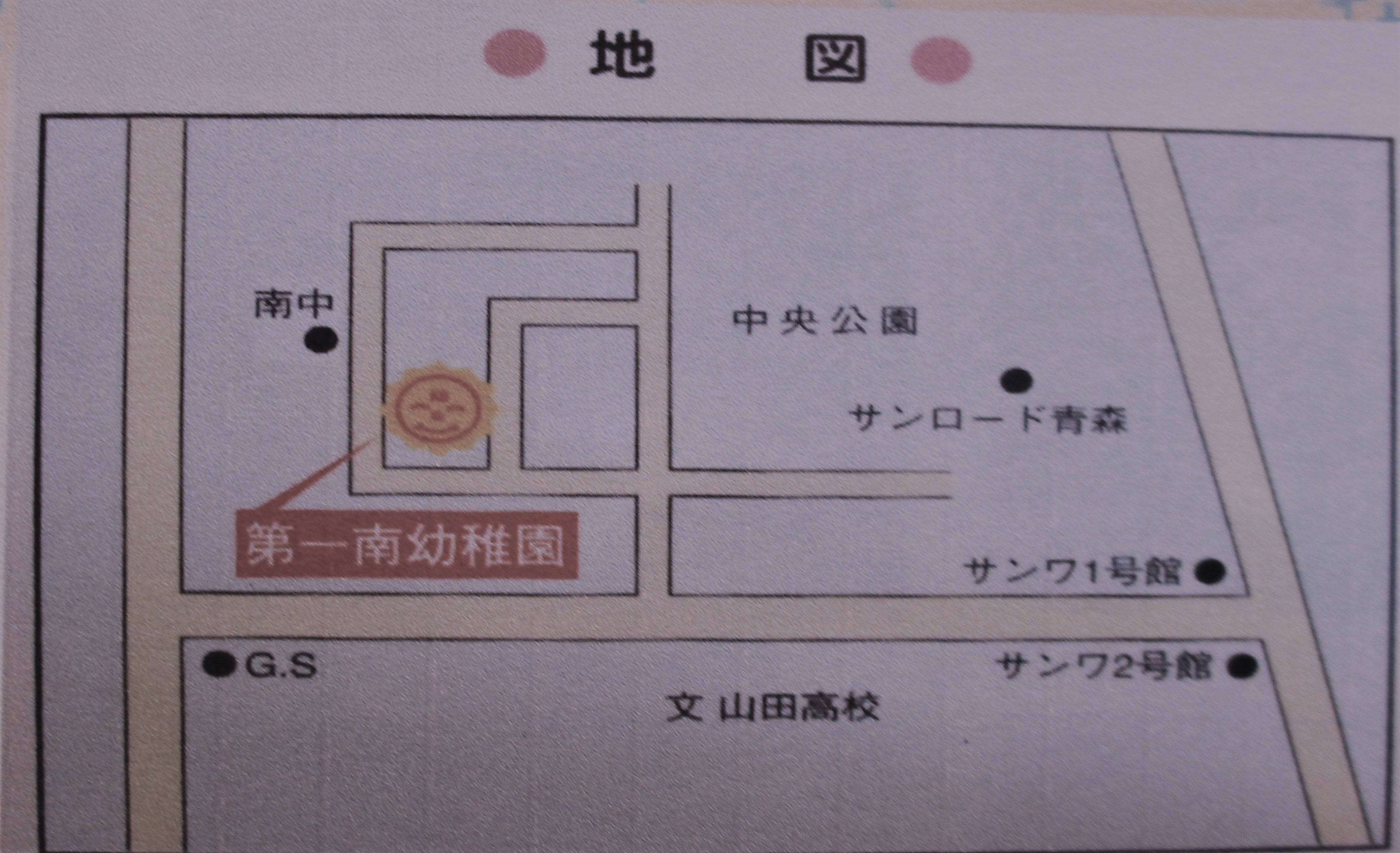 園舎平面図（施設の配置図）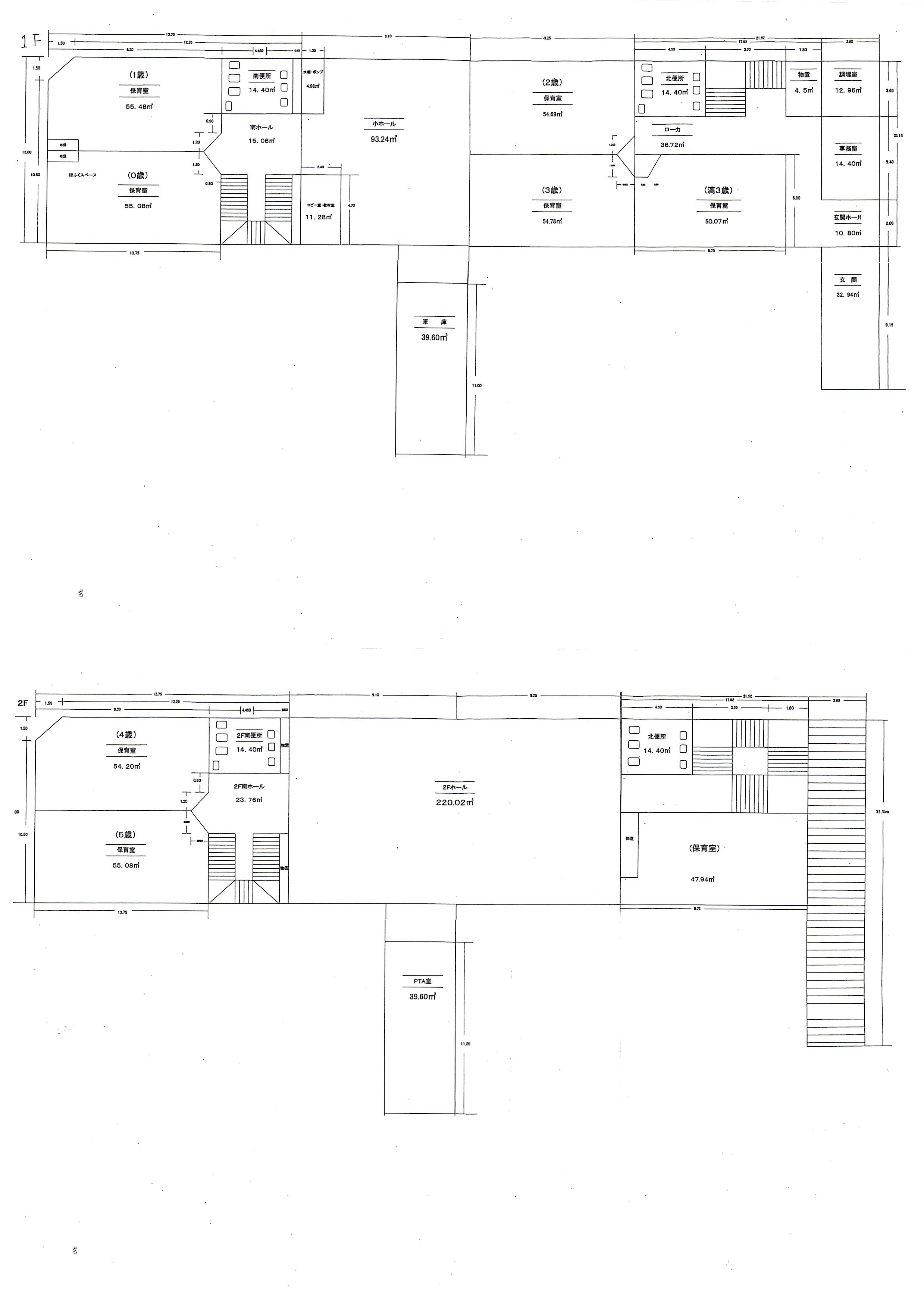 園の目的（教育・保育の方針）◎　明るくのびのびと行動できる子を育てる◎　自分の力で行動し、なかよく遊べる子を育てる◎　動植物に親しみ、いたわりの気持ちを持つ子を育てる◎　自分の気持ちをしっかりと伝える子を育てる◎　美しいものに感動できる子を育てる運営方針　就学前の子どもに関する教育、保育等の総合的な提供の推進に関する法律及び青森市幼保連携型認定こども園の設備及び運営に関する基準を定める条例その他の関係法令を遵守して運営を行います。　広い園舎・園庭や遊具を活用し運動や自由遊びを通して、運動能力のみならず、人間関係、コミュニケーション能力を育みます。また食育にも力を入れており、自分たちで育てた野菜で料理を作るなど、好き嫌いのない子どもたちがそだっています。　男性教員による体育教室で健やかな体力づくりを目指し、専任講師による英会話や書道教室も行っています。　また、異年齢交流や、特別支援教育など、ひとりひとりの個性を大切にし、きめ細やかな保育を目指し、他人への思いやりや生命を大切にする心、自ら考える力や判断する力、自分なりに表現したり行動したりする、豊かな「人間性」の基礎を育てています。【春】　入園式　子どもの日のお祝い　　健康診断　　畑づくり　　園外保育　親子遠足　　参観日【夏】　七夕＆夏祭り　　わくわく会　　プール遊び　　野菜収穫　プラネタリウム見学【秋】　　運動会　　プラネタリウム見学　　りんごもぎ　　七五三　　園外保育【冬】　　クリスマスお遊戯会　　もちつき　　雪あそび　　豆まき　　ひなまつり　　お別れ会　　卒園式医療機関の名称森総合クリニック医　院　長　名森　明彦所　　在　　地青森市奥野2-20-2電　話　番　号０１７－７７６－６２９９医療機関の名称今歯科医院医　院　長　名今　恒男所　　在　　地青森市旭町１－１５－８電　話　番　号０１７－７７７－２１４６名　　　　　称幸畑薬局薬　剤　師　名工藤　良一郎所　　在　　地青森市幸畑字松元９８番地電　話　番　号０１７－７２８－５３３２職種員数職務の内容園長１人　施設の管理に関すること及び職員の監督を行う。副園長１人園長を助け、命を受けて園務をつかさどる。主幹保育教諭１人園長及び副園長を助け、園児の教育及び保育をつかさどる。主任教諭１人主幹教諭を助け、園児の教育及び保育をつかさどる。保育教諭１２人　園児の教育及び保育をつかさどる。特別指導員（体育指導）２人園児の体育指導をつかさどる調理員２人献立に基づく調理業務及び食育に関する活動等を行う。園医１人　園児の心身の健康に関し、健康相談を行うとともに、健康診断を行う。園歯科医　１人園児の心身の健康に関し、健康相談を行うとともに、健康診断のうち歯の検査等を行う。園薬剤師　１人園薬剤師は、本園の環境衛生の維持及び改善に関する指導及び助言等を行う。事務職員　　１人　　事務職員は、本園の運営管理に必要な事務処理、経理処理等を行い、送迎用バスの運転も兼ねることができる。曜日月曜日～金曜日時間９時３０分～１４時００分休園日土曜・日曜・祝日及び代休休園日＜夏休み＞　　７月２２下旬から　８月下旬日まで休園日＜冬休み＞　１２月下旬から　１月中旬まで休園日＜春休み＞　　３月下旬から　４月上旬まで休園日＜その他＞　１０月３０日（創立記念日）振替の場合あり　　　　　　園長が特別に認めた日曜日月曜日～土曜日時間【保育標準時間認定を受けた方】７時３０分～１８時３０分（１１時間）【保育短時間認定を受けた方】８時００分～１６時００分（８時間）休園日日曜・祝日及び年末年始（１２月２９日～１月３日）＜その他＞　１０月３０日（創立記念日）（振替の場合あり）園長が認めた日項目対象者実施する曜日・時間その他一時預かり　保育在園児（１号認定子ども）月曜日から金曜日　８時００分から８時３０分1４時００分から１８時００分 1時間２００円おやつ代　５０円(１５:００以降)長期休業の預かり保育　（９：３０～１３：３０）　１回　　８００円保護者の方と打合わせ要延長保育在園児（２号認定子ども・３号認定子ども）月曜日～土曜日７時３０分～８時００分１６時００分～１８時３０分1時間２００円(保育短時間利用者)障害児保育障がいのある子ども月曜日～金曜日９時３０分～１４時００分保護者の方と打合せ要バス送迎在園児（満３歳以上）月曜日～金曜日の送迎項目費用の内容金額徴収の時期保育料（利用者負担）認定を受けた時間内で行う教育・保育に係る費用園児が居住する市町村が定める保育料毎月１０日特別活動及び施設整備費教育・保育の質向上のための施設整備に係る費用月額２，０００円毎月１０日延長保育料金延長保育に係る費用１時間２００円当日給食食材費給食に係る実費（１号認定子どもは主食及び副食、２号認定子どもは主食及び副食に係る費用）１号認定子ども　主食　月額１，９７０円副食　月額３，９３０円　２号認定子ども　主食　月額２，５４０円副食　月額５，８６０円毎月１０日通園送迎費バス通園送迎に係る実費月額　３，３００円片道　１，６５０円　毎月１０日行事費行事に係る費用年額　３，６００円入園時避難訓練等避難及び消火を想定した訓練を月１回実施します。消防署立会の総合訓練を年1回実施します。防災設備自動火災探知機、煙感知器、誘導灯、消火器を備えています。防犯設備SECOMによる機械警備、さすまたを備えています。避難場所奥野中央公園　　その他青森市立南中学校相談・苦情受付担当者氏名　武井澄子相談・苦情解決責任者氏名　伊藤慎悟保険の種類加入園賠償責任保険保険の内容施設賠償責任保険、生産物賠償責任保険補償額1名につき1億円/1事故につき4億円（支払い限度額）